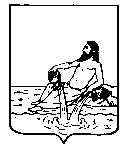 ВЕЛИКОУСТЮГСКАЯ ДУМАВЕЛИКОУСТЮГСКОГО МУНИЦИПАЛЬНОГО ОКРУГАР Е Ш Е Н И Е   от       31.05.2023          №      85                  ___________________________________________________________________________                   ______________________г. Великий УстюгРассмотрев решение Муниципального Собрания Череповецкого муниципального района от 13.04.2023 № 397 «Об обращении в Законодательное Собрание Вологодской области»,Великоустюгская Дума РЕШИЛА:1. Поддержать обращение Муниципального Собрания Череповецкого муниципального района в Законодательное Собрание Вологодской области по вопросу рассмотрения возможности внесения изменений в перечень отходов, являющихся твердыми коммунальными отходами, входящими в зону ответственности регионального оператора. 2. Направить настоящее решение в Законодательное Собрание Вологодской области и в Муниципальное Собрание Череповецкого муниципального района. О рассмотрении обращения депутатов Муниципального Собрания Череповецкого муниципального района в Законодательное Собрание           Вологодской областиПредседатель Великоустюгской Думы_______________С.А. КапустинГлава Великоустюгского муниципального округа Вологодской области _______________А.В. Кузьмин     